ZŠ J. A. Komenského Kly 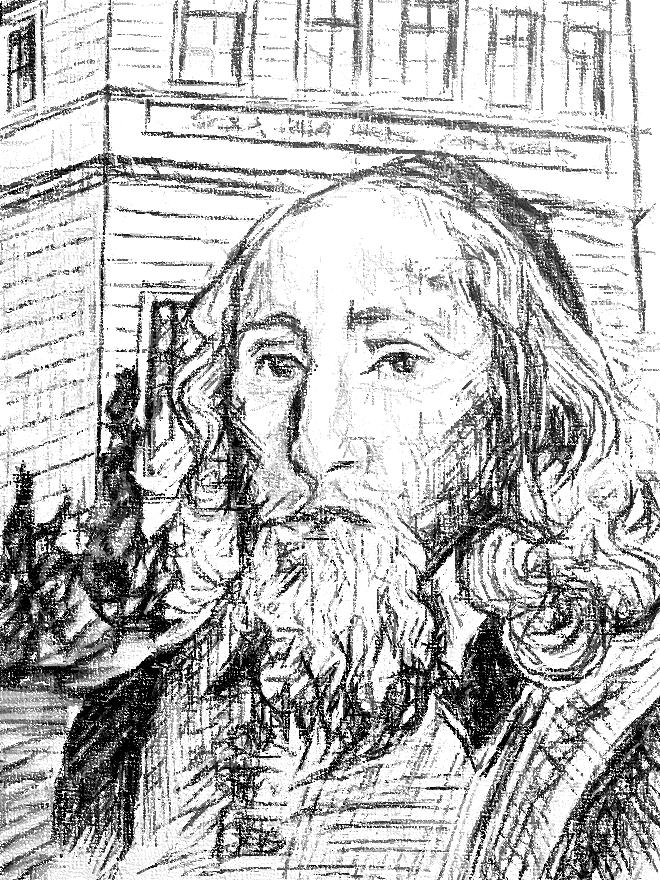 Obec Kly Přihláška na KUTVu(Kelskou univerzitu třetího věku)1.9.2024 - 30.6.2025vždy poslední čtvrtek v měsíci od 17.00 hodin v ZŠJméno: _______________________________________Rok narození: __________________________________Bydliště: ______________________________________Profese: ______________________________________Zájmy a záliby: __________________________________________________________________________________________Podpis: __________________________________